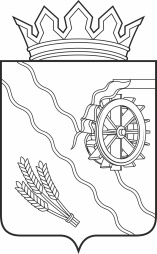 АДМИНИСТРАЦИЯ ШЕГАРСКОГО РАЙОНАТОМСКОЙ ОБЛАСТИП О С Т А Н О В Л Е Н И Е__________2023									  №_______с. МельниковоВ соответствии со статьей 179 Бюджетного кодекса Российской Федерации, постановлением Администрации Шегарского района от 28.07.2014 г. № 883 «Об утверждении порядка принятия решений о разработке муниципальных программ муниципального образования «Шегарский район», их формирования и реализации»,ПОСТАНОВЛЯЮ:1. Утвердить муниципальную программу «Доступная среда на период 2024 - 2026 годы» согласно приложению к настоящему постановлению.2. Настоящее постановление не позднее 20 дней со дня его подписания подлежит официальному опубликованию в средствах массовой информации и на официальном сайте муниципального образования «Шегарский район» и вступает в силу с 01 января 2024 года.4. Контроль за исполнением настоящего постановления  возложить на Заместителя Главы Шегарского района по социальной сфере.Глава Шегарского района                                                           А.К. МихкельсонЮ.А. Читиа (838247) 2-12-87Приложениек постановлению Администрации Шегарского района от ______ 2023 № _____ПАСПОРТ МУНИЦИПАЛЬНОЙ ПРОГРАММЫ«Доступная среда на период 2024-2026 годы»Общая характеристика, содержание проблемы и обоснование необходимости ее решения программным методомГосударственная социальная политика в области социальной защиты людей с ограниченными возможностями в Российской Федерации направлена на обеспечение людей с ограниченными возможностями равными с другими гражданами возможностями в реализации гражданских, экономических, политических и других прав и свобод, предусмотренных Конституцией Российской Федерации.Муниципальная программа «Доступная среда на период 2024-2026 годы» (далее – Программа) разработана:для достижения цели №3 Плана мероприятий по реализации Стратегии социально-экономического развития муниципального образования «Шегарский район» до 2030 года «Создание условий для развития человеческого капитала на всей территории района»;в соответствии с Порядком принятия решений о разработке муниципальных программ муниципального образования «Шегарский район», их формирования и реализации, утвержденного постановлением Администрации Шегарского района от 28.07.2014 № 883;для улучшения качества жизни лиц с ограниченными возможностями здоровья, проживающими на территории муниципального образования «Шегарский район».Актуальность проблемы определяется наличием в социальной структуре общества большого количества граждан с ограниченными возможностями здоровья. По состоянию на 1 августа 2023 года на территории муниципального образования «Шегарский район» зарегистрировано 1986 человек, имеющих инвалидность, из них 59 – дети.Одной из важнейшей социальной задачей является создание равных возможностей для инвалидов во всех сферах жизни общества путем обеспечения доступности физического, социального, экономического и культурного окружения, здравоохранения и образования, информации и связи, транспорта и транспортных коммуникаций. Это подтверждается наличием многочисленных барьеров для инвалидов и маломобильных групп населения:специальные приспособления (пандусы, поручни) при входе во многие объекты отсутствуют, либо не соответствуют нормам обеспечения доступности зданий и сооружений для инвалидов; во многих зданиях не оборудованы санитарно-гигиенические помещения для посещения инвалидами всех категорий;  зоны оказания услуг не оснащены визуальными, звуковыми и тактильными средствами информации.Несмотря на то, что Федеральным законом Российской Федерации от 1 декабря 2014 года № 419-ФЗ «О внесении изменений в отдельные законодательные акты Российской Федерации по вопросам социальной защиты инвалидов в связи с ратификацией Конвенции о правах инвалидов», в котором законодательно закреплено обеспечение беспрепятственного доступа к объектам социальной инфраструктуры для инвалидов в Российской Федерации, условия доступности приоритетных объектов социальной инфраструктуры для лиц с ограниченными возможностями здоровья на территории Шегарского района не создаются или создаются не в полной мере.Реализация ранее действующих муниципальных программ, ориентированных на создание безбарьерной среды жизнедеятельности для людей с ограниченными возможностями, позволила выполнить мероприятия: ряд муниципальных учреждений оборудованы пандусами, поручнями, кнопками вызова персонала; расширены входные группы. Следует отметить, что ситуация по обеспечению безбарьерной среды характеризуется отсутствием комплексного подхода к ее формированию. Не обеспечен беспрепятственный доступ к жилым домам, в подъездах, где проживают инвалиды. При оборудовании объектов социальной инфраструктуры элементами доступности учитываются в основном потребности инвалидов с нарушением опорно-двигательного аппарата и не учитываются потребности инвалидов по зрению и слуху. Некоторые ключевые объекты социальной инфраструктуры (административные здания органов местного самоуправления, учреждения образования, культуры) остаются до сих пор труднодоступными для многих инвалидов.Стоит отметить риски при реализации Программы - недостаточность финансирования и невозможность финансирования в полном объеме из средств местного бюджета. Решить проблемы возможно при условии дополнительного финансирования, в т.ч. с привлечением средств из федерального и областного бюджетов.Кроме того, из-за отсутствия достаточного внимания со стороны органов местного самоуправления к проблемам людей с ограниченными возможностями здоровья влечет за собой негативные последствия: возникает риск возрастания социальной напряженности в обществе, снизится уровень доверия к действиям администраций сельских поселений и района со стороны населения.На основании вышеизложенного, можно сделать вывод о необходимости разработки и реализации Программы, которая будет способствовать интеграции инвалидов в жизнь общества и содействовать повышению уровня их жизни.Цели и задачиЦель муниципальной программы - создание беспрепятственного доступа к объектам социально-бытового назначения и услугам в сферах жизнедеятельности инвалидов и иных маломобильных групп населения в Шегарском районе.Задачи муниципальной программы:Задача №1 - повышение уровня доступности объектов социально-бытового назначения и услуг для инвалидов и иных маломобильных групп населения.Для решения данной задачи планируется провести мероприятия по приобретению и установке пандусов, поручней и другими средствами обеспечения доступности объектов муниципальной собственности.Задача №2 - Улучшение жилищно-бытовых условий лиц с ограниченными возможностями здоровья.В связи с нуждаемостью граждан с ограниченными возможностями здоровья, планируется оказать материальную помощь на ремонт жилых помещений инвалидов и семей с детьми-инвалидами.Задача №3 - создание условий для участия инвалидов и иных маломобильных групп населения в культурной и спортивной жизни Шегарского района»Для решения данной задачи необходима организация спортивных и культурно-массовых мероприятий, приобретение сувенирной продукции и призов для проведения этих мероприятий (фестиваль для лиц с ограниченными возможностями «Преодолей себя» и Декада инвалидов, приуроченная к Международному Дню инвалидов).3. ПЕРЕЧЕНЬ ПРОГРАММНЫХ МЕРОПРИЯТИЙ МУНИЦИПАЛЬНОЙ ПРОГРАММЫ 4. ПЛАНИРУЕМЫЕ РЕЗУЛЬТАТЫ РЕАЛИЗАЦИИ МУНИЦИПАЛЬНОЙ ПРОГРАММЫ Об утверждении муниципальной программы «Доступная среда на период 2024 - 2026 годы» Наименование муниципальной программы Муниципальная программа Шегарского района «Доступная среда на период 2024-2026 годы» Муниципальная программа Шегарского района «Доступная среда на период 2024-2026 годы» Муниципальная программа Шегарского района «Доступная среда на период 2024-2026 годы» Муниципальная программа Шегарского района «Доступная среда на период 2024-2026 годы»КоординаторЗаместитель Главы Шегарского района по социальной сфере Заместитель Главы Шегарского района по социальной сфере Заместитель Главы Шегарского района по социальной сфере Заместитель Главы Шегарского района по социальной сфере Ответственный исполнитель муниципальной программыВедущий специалист - помощник заместителя Главы Шегарского района по социальной сфере Ведущий специалист - помощник заместителя Главы Шегарского района по социальной сфере Ведущий специалист - помощник заместителя Главы Шегарского района по социальной сфере Ведущий специалист - помощник заместителя Главы Шегарского района по социальной сфере Участники мероприятий муниципальной программыАдминистрация Шегарского района; Управление образования Администрации Шегарского района (далее – Управление образования); МКУК «Шегарская централизованная клубная система» (далее – ЦКС), МКУК «Шегарская межпоселенческая централизованная библиотечная система» (далее – МЦБС), МКУ «Физкультурно-спортивный центр Шегарского района» (далее – ФСЦ), администрации сельских поселенийАдминистрация Шегарского района; Управление образования Администрации Шегарского района (далее – Управление образования); МКУК «Шегарская централизованная клубная система» (далее – ЦКС), МКУК «Шегарская межпоселенческая централизованная библиотечная система» (далее – МЦБС), МКУ «Физкультурно-спортивный центр Шегарского района» (далее – ФСЦ), администрации сельских поселенийАдминистрация Шегарского района; Управление образования Администрации Шегарского района (далее – Управление образования); МКУК «Шегарская централизованная клубная система» (далее – ЦКС), МКУК «Шегарская межпоселенческая централизованная библиотечная система» (далее – МЦБС), МКУ «Физкультурно-спортивный центр Шегарского района» (далее – ФСЦ), администрации сельских поселенийАдминистрация Шегарского района; Управление образования Администрации Шегарского района (далее – Управление образования); МКУК «Шегарская централизованная клубная система» (далее – ЦКС), МКУК «Шегарская межпоселенческая централизованная библиотечная система» (далее – МЦБС), МКУ «Физкультурно-спортивный центр Шегарского района» (далее – ФСЦ), администрации сельских поселенийЦель муниципальной программыСоздание беспрепятственного доступа к объектам социально-бытового назначения и услугам в сферах жизнедеятельности инвалидов и иных маломобильных групп населения в Шегарском районеСоздание беспрепятственного доступа к объектам социально-бытового назначения и услугам в сферах жизнедеятельности инвалидов и иных маломобильных групп населения в Шегарском районеСоздание беспрепятственного доступа к объектам социально-бытового назначения и услугам в сферах жизнедеятельности инвалидов и иных маломобильных групп населения в Шегарском районеСоздание беспрепятственного доступа к объектам социально-бытового назначения и услугам в сферах жизнедеятельности инвалидов и иных маломобильных групп населения в Шегарском районеЗадачи муниципальной программыЗадача №1. Повышение уровня доступности объектов социально-бытового назначения и услуг для инвалидов и иных маломобильных групп населения;Задача №2. Улучшение жилищно-бытовых условий лиц с ограниченными возможностями здоровья;Задача №3. Создание условий для участия инвалидов и иных маломобильных групп населения в культурной и спортивной жизни Шегарского района.Задача №1. Повышение уровня доступности объектов социально-бытового назначения и услуг для инвалидов и иных маломобильных групп населения;Задача №2. Улучшение жилищно-бытовых условий лиц с ограниченными возможностями здоровья;Задача №3. Создание условий для участия инвалидов и иных маломобильных групп населения в культурной и спортивной жизни Шегарского района.Задача №1. Повышение уровня доступности объектов социально-бытового назначения и услуг для инвалидов и иных маломобильных групп населения;Задача №2. Улучшение жилищно-бытовых условий лиц с ограниченными возможностями здоровья;Задача №3. Создание условий для участия инвалидов и иных маломобильных групп населения в культурной и спортивной жизни Шегарского района.Задача №1. Повышение уровня доступности объектов социально-бытового назначения и услуг для инвалидов и иных маломобильных групп населения;Задача №2. Улучшение жилищно-бытовых условий лиц с ограниченными возможностями здоровья;Задача №3. Создание условий для участия инвалидов и иных маломобильных групп населения в культурной и спортивной жизни Шегарского района.Сроки реализации муниципальной программы2024-2026 годы2024-2026 годы2024-2026 годы2024-2026 годыИсточники финансирования муниципальной программы, в том числе по годам (прогноз):Расходы (тыс. рублей)Расходы (тыс. рублей)Расходы (тыс. рублей)Расходы (тыс. рублей)Источники финансирования муниципальной программы, в том числе по годам (прогноз):Всего2024 год2025 год2026 годВсего: в том числе1650,0450,0750,0450,0Средства  бюджета муниципального района1650,0450,0750,0450,0Средства областного бюджета (по согласованию)0,00,00,00,0Средства федерального бюджета (по согласованию)0,00,00,00,0Другие источники (по согласованию)0,00,00,00,0Планируемые результаты реализации муниципальной программыКоличество образовательных организаций, достигших повышение уровня доступности – 11;Количество учреждений культуры, достигших повышение уровня доступности – 1;Количество граждан - инвалидов, которым была оказана материальная помощь на ремонт жилых помещений – 3;Количество инвалидов, принявших участие в культурных и спортивных мероприятиях – 300 чел.Количество образовательных организаций, достигших повышение уровня доступности – 11;Количество учреждений культуры, достигших повышение уровня доступности – 1;Количество граждан - инвалидов, которым была оказана материальная помощь на ремонт жилых помещений – 3;Количество инвалидов, принявших участие в культурных и спортивных мероприятиях – 300 чел.Количество образовательных организаций, достигших повышение уровня доступности – 11;Количество учреждений культуры, достигших повышение уровня доступности – 1;Количество граждан - инвалидов, которым была оказана материальная помощь на ремонт жилых помещений – 3;Количество инвалидов, принявших участие в культурных и спортивных мероприятиях – 300 чел.Количество образовательных организаций, достигших повышение уровня доступности – 11;Количество учреждений культуры, достигших повышение уровня доступности – 1;Количество граждан - инвалидов, которым была оказана материальная помощь на ремонт жилых помещений – 3;Количество инвалидов, принявших участие в культурных и спортивных мероприятиях – 300 чел.N п/пНаименование мероприятия Ресурсное обеспечение, тыс. руб. Ресурсное обеспечение, тыс. руб. Ресурсное обеспечение, тыс. руб. Ресурсное обеспечение, тыс. руб. Ресурсное обеспечение, тыс. руб.Сроки выполненияИсполнитель (получатель денежных средств)Ожидаемый непосредственный результатN п/пНаименование мероприятиявсегов том числе в том числе в том числе в том числе Сроки выполненияИсполнитель (получатель денежных средств)Ожидаемый непосредственный результатN п/пНаименование мероприятиявсегоФБОБ МБЧаст. инв-цииСроки выполненияИсполнитель (получатель денежных средств)Ожидаемый непосредственный результат1.Задача № 1. Повышение уровня доступности объектов социально-бытового назначения и услуг для инвалидов и иных маломобильных групп населенияЗадача № 1. Повышение уровня доступности объектов социально-бытового назначения и услуг для инвалидов и иных маломобильных групп населенияЗадача № 1. Повышение уровня доступности объектов социально-бытового назначения и услуг для инвалидов и иных маломобильных групп населенияЗадача № 1. Повышение уровня доступности объектов социально-бытового назначения и услуг для инвалидов и иных маломобильных групп населенияЗадача № 1. Повышение уровня доступности объектов социально-бытового назначения и услуг для инвалидов и иных маломобильных групп населенияЗадача № 1. Повышение уровня доступности объектов социально-бытового назначения и услуг для инвалидов и иных маломобильных групп населенияЗадача № 1. Повышение уровня доступности объектов социально-бытового назначения и услуг для инвалидов и иных маломобильных групп населенияЗадача № 1. Повышение уровня доступности объектов социально-бытового назначения и услуг для инвалидов и иных маломобильных групп населенияЗадача № 1. Повышение уровня доступности объектов социально-бытового назначения и услуг для инвалидов и иных маломобильных групп населения1.1.Мероприятие № 1. Приобретение и устройство пандусов, поручней, средств ориентации, расширение дверных проемов, установка кнопки вызова, оборудование санитарно-гигиенических помещений на объектах муниципальной собственности, в т.ч.250,0--250,0-2024 год(прогноз)Управление образования, образовательные организации, ЦКС, МЦБС, Администрации сельских поселенийСоздание условий доступности на объектах муниципальной собственности1.1.Мероприятие № 1. Приобретение и устройство пандусов, поручней, средств ориентации, расширение дверных проемов, установка кнопки вызова, оборудование санитарно-гигиенических помещений на объектах муниципальной собственности, в т.ч.550,0--550,0-2025 год(прогноз)Управление образования, образовательные организации, ЦКС, МЦБС, Администрации сельских поселенийСоздание условий доступности на объектах муниципальной собственности1.1.Мероприятие № 1. Приобретение и устройство пандусов, поручней, средств ориентации, расширение дверных проемов, установка кнопки вызова, оборудование санитарно-гигиенических помещений на объектах муниципальной собственности, в т.ч.250,0--250,0-2026 год(прогноз)Управление образования, образовательные организации, ЦКС, МЦБС, Администрации сельских поселенийСоздание условий доступности на объектах муниципальной собственности1.1.1.в сфере образования(2024 год – пандус СОШ №1 – 100, Марк. – 50, Гус (ГДО) – 50; кнопка Д/с№2 – 25)225,0--225,0-2024 год(прогноз)Управление образования, образовательные организацииКоличество образовательных организаций, достигших повышение уровня доступности - 111.1.1.в сфере образования(2024 год – пандус СОШ №1 – 100, Марк. – 50, Гус (ГДО) – 50; кнопка Д/с№2 – 25)200,0--200,0-2025 год(прогноз)Управление образования, образовательные организацииКоличество образовательных организаций, достигших повышение уровня доступности - 111.1.1.в сфере образования(2024 год – пандус СОШ №1 – 100, Марк. – 50, Гус (ГДО) – 50; кнопка Д/с№2 – 25)225,0--250,0-2026 год(прогноз)Управление образования, образовательные организацииКоличество образовательных организаций, достигших повышение уровня доступности - 111.1.2.в сфере культуры0--0-2024 год(прогноз)ЦКС, МЦБСКоличество учреждений культуры, достигших повышение уровня доступности – 11.1.2.в сфере культуры350,0--350,0-2025 год(прогноз)ЦКС, МЦБСКоличество учреждений культуры, достигших повышение уровня доступности – 11.1.2.в сфере культуры0--0-2026 год(прогноз)ЦКС, МЦБСКоличество учреждений культуры, достигших повышение уровня доступности – 11.2.Мероприятие №2. Приобретение, доставка и установка подъемников, пандусов и поручней, расширение дверных проемов в подъездах и на площадках общего пользования в многоквартирных домах0--0-2024 год(прогноз)Администрации сельских поселенийКоличество объектов, достигших повышение уровня доступности в многоквартирных домах - 01.2.Мероприятие №2. Приобретение, доставка и установка подъемников, пандусов и поручней, расширение дверных проемов в подъездах и на площадках общего пользования в многоквартирных домах0--0-2025 год(прогноз)Администрации сельских поселенийКоличество объектов, достигших повышение уровня доступности в многоквартирных домах - 01.2.Мероприятие №2. Приобретение, доставка и установка подъемников, пандусов и поручней, расширение дверных проемов в подъездах и на площадках общего пользования в многоквартирных домах0--0-2026 год(прогноз)Администрации сельских поселенийКоличество объектов, достигших повышение уровня доступности в многоквартирных домах - 02.Задача №2. Улучшение жилищно-бытовых условий лиц с ограниченными возможностями здоровьяЗадача №2. Улучшение жилищно-бытовых условий лиц с ограниченными возможностями здоровьяЗадача №2. Улучшение жилищно-бытовых условий лиц с ограниченными возможностями здоровьяЗадача №2. Улучшение жилищно-бытовых условий лиц с ограниченными возможностями здоровьяЗадача №2. Улучшение жилищно-бытовых условий лиц с ограниченными возможностями здоровьяЗадача №2. Улучшение жилищно-бытовых условий лиц с ограниченными возможностями здоровьяЗадача №2. Улучшение жилищно-бытовых условий лиц с ограниченными возможностями здоровьяЗадача №2. Улучшение жилищно-бытовых условий лиц с ограниченными возможностями здоровьяЗадача №2. Улучшение жилищно-бытовых условий лиц с ограниченными возможностями здоровья2.1.Оказание адресной поддержки инвалидов на ремонт жилых помещений инвалидов100,0--100,0-2024 год(прогноз)Администрация Шегарского района, администрации сельских поселенийКоличество граждан - инвалидов, которым была оказана материальная помощь на ремонт жилых помещений - 32.1.Оказание адресной поддержки инвалидов на ремонт жилых помещений инвалидов100,0--100,0-2025 год(прогноз)Администрация Шегарского района, администрации сельских поселенийКоличество граждан - инвалидов, которым была оказана материальная помощь на ремонт жилых помещений - 32.1.Оказание адресной поддержки инвалидов на ремонт жилых помещений инвалидов100,0--100,0-2026 год(прогноз)Администрация Шегарского района, администрации сельских поселенийКоличество граждан - инвалидов, которым была оказана материальная помощь на ремонт жилых помещений - 33.Задача № 3. Создание условий для участия инвалидов и иных маломобильных групп населения в культурной и спортивной жизни Шегарского районаЗадача № 3. Создание условий для участия инвалидов и иных маломобильных групп населения в культурной и спортивной жизни Шегарского районаЗадача № 3. Создание условий для участия инвалидов и иных маломобильных групп населения в культурной и спортивной жизни Шегарского районаЗадача № 3. Создание условий для участия инвалидов и иных маломобильных групп населения в культурной и спортивной жизни Шегарского районаЗадача № 3. Создание условий для участия инвалидов и иных маломобильных групп населения в культурной и спортивной жизни Шегарского районаЗадача № 3. Создание условий для участия инвалидов и иных маломобильных групп населения в культурной и спортивной жизни Шегарского районаЗадача № 3. Создание условий для участия инвалидов и иных маломобильных групп населения в культурной и спортивной жизни Шегарского районаЗадача № 3. Создание условий для участия инвалидов и иных маломобильных групп населения в культурной и спортивной жизни Шегарского районаЗадача № 3. Создание условий для участия инвалидов и иных маломобильных групп населения в культурной и спортивной жизни Шегарского района3.1. Мероприятие № 1. Проведение ежегодного фестиваля для лиц с ограниченными возможностями  «Преодолей себя»50,0--50,0-2024 год(прогноз)ЦКС, ФСЦ, Управление образованияКоличество инвалидов, принявших участие в мероприятии - 150 чел.3.1. Мероприятие № 1. Проведение ежегодного фестиваля для лиц с ограниченными возможностями  «Преодолей себя»50,0--50,0-2025 год(прогноз)ЦКС, ФСЦ, Управление образованияКоличество инвалидов, принявших участие в мероприятии - 150 чел.3.1. Мероприятие № 1. Проведение ежегодного фестиваля для лиц с ограниченными возможностями  «Преодолей себя»50,0--50,0-2026 год(прогноз)ЦКС, ФСЦ, Управление образованияКоличество инвалидов, принявших участие в мероприятии - 150 чел.3.2 Мероприятие № 2. Проведение Декады инвалидов, приуроченной к Международному дню инвалидов50,0--50,0-2024 год(прогноз)ЦКС, ФСЦ, Управление образованияКоличество инвалидов, принявших участие в мероприятиях -150 чел.3.2 Мероприятие № 2. Проведение Декады инвалидов, приуроченной к Международному дню инвалидов50,0--50,0-2025 год(прогноз)ЦКС, ФСЦ, Управление образованияКоличество инвалидов, принявших участие в мероприятиях -150 чел.3.2 Мероприятие № 2. Проведение Декады инвалидов, приуроченной к Международному дню инвалидов50,0--50,0-2026 год(прогноз)ЦКС, ФСЦ, Управление образованияКоличество инвалидов, принявших участие в мероприятиях -150 чел.ИТОГО 1650,0--1650,0-ххх N 
п/пЗадачи, направленные на достижение целиКоличественные  и/или качественные целевые показатели, характеризующие достижение целей и решение задачЕдиница  измеренияИсточник информации для расчётаБазовое значение показателя(на начало реализации)Планируемое значение показателя по годам реализацииПланируемое значение показателя по годам реализацииПланируемое значение показателя по годам реализации N 
п/пЗадачи, направленные на достижение целиКоличественные  и/или качественные целевые показатели, характеризующие достижение целей и решение задачЕдиница  измеренияИсточник информации для расчётаБазовое значение показателя(на начало реализации)2024 год(прогноз)2025 год(прогноз)2026 год(прогноз)1234567891.Задача № 1 Повышение уровня доступности объектов социально-бытового назначения и услуг для инвалидов и иных маломобильных групп населения Показатель 1. Количество образовательных организаций, достигших повышение уровня доступностишт.Ходатайство Управления образования05241.Задача № 1 Повышение уровня доступности объектов социально-бытового назначения и услуг для инвалидов и иных маломобильных групп населения Показатель 2. Количество учреждений культуры, достигших повышение уровня доступности шт.Ходатайство ЦКС00101.Задача № 1 Повышение уровня доступности объектов социально-бытового назначения и услуг для инвалидов и иных маломобильных групп населения Показатель 3. Количество объектов, достигших повышение уровня доступности в многоквартирных домахшт.10002.Задача № 2Улучшение жилищно-бытовых условий лиц с ограниченными возможностями здоровья Показатель 1. Количество граждан - инвалидов, которым была оказана материальная помощь на ремонт жилых помещенийчел.Книга учета обращений граждан01113.Задача № 3. Создание условий для участия инвалидов и иных маломобильных групп населения в культурной и спортивной жизни Шегарского районаПоказатель 1. Количество инвалидов, принявших участие в фестивале «Преодолей себя»чел.435050503.Задача № 3. Создание условий для участия инвалидов и иных маломобильных групп населения в культурной и спортивной жизни Шегарского районаПоказатель 1. Количество инвалидов, принявших участие в Декаде инвалидов, приуроченных к Международному дню инвалидовчел.0505050